RECEPTIVOS BARRANQUILLA 2018TARIFAS POR PERSONA EN PESOS OBSERVACIONES GENERALES*Niños de 02 años en adelante pagan tarifa de adulto y ocupan puesto.*Tarifas en pesos para pasajeros nacionales Sujetas a cambio. Consulte en nuestra página tarifas para más de 8 Pasajeros.*El punto de encuentro para iniciar los tours será en el lobby del hotel dentro del perímetro urbano, a la hora estipulada. (Exceptuando Tour en Chiva).*Servicios con guía en ESPAÑOL, para otros idiomas consultar suplemento.* No incluye servicios no especificados TRASLADO AEROPUERTO HOTEL O VISCEVERSA – POR TRAYECTOTraslado en cómodos vehículos climatizados tipo: Automóviles, Van, Buseta y Buses de turismoIncluye: Asistencia personalizada, recibimiento en aeropuerto, transporte privado manejo de equipaje
Incluye: Asistencia personalizada, recibimiento en aeropuerto, transporte privado manejo de equipaje.* Horario Nocturno: Desde las 22:00 a las 05:00 hrs.TOUR POR LA CIUDAD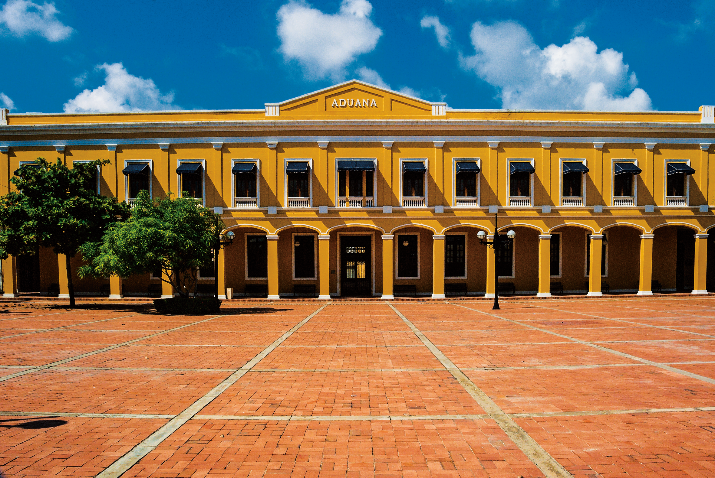 Recorrido por los sitios de interés de la Ciudad: Barrio El Prado, Parque de los Fundadores, Casa del Carnaval, Teatro Amira de la Rosa, Catedral Metropolitana, Antiguo Edificio de la Aduana, Estación Montoya, Plaza del Ferrocarril, Malecón Avenida del Rio o Gran Malecón Puerta de Oro. 
Incluye: *Transporte Climatizado, explicaciones históricas por un Guía Profesional. *Salidas diarias 8:30 am o 2:00 p.m. *Duración: 3 horas y media Aprox.TOUR DE MUSEOSConozca con otra óptica la ciudad, sus museos y salas temáticas entre los cuales encontraremos: Museo del Caribe, Museo del Atlántico, Museo Romántico y sala interactiva del carnaval.Incluye: Transporte Climatizado, Entradas a: Museo del Caribe, Museo Romántico y Museo del Atlántico. *Guía acompañante. *Salidas diarias 8:30am o 2:00pm *Duración: 3 horas y media  Aprox.TOUR GASTRONÓMICODisfrute de un recorrido nocturno por los diferentes restaurantes de comida típica, criolla y nacional degustando los diferentes sabores de la región donde conocerás la historia de 

sitios emblemáticos de la ciudad como son: La Tiendecita, La Cueva, Rancho Rumbero, Patio Sabanero, heladería americana.Incluye: Transporte climatizado, degustación en los sitios visitados, bebidas no alcohólicas, acompañamiento por un guía.  *Salidas diarias entre las 2:00pm y 5:00p.m. *Duración 4 Hrs Aprox PASADÍA EN PRADOMARNada mejor que un día de sol y playa y un atardecer en las playas del Hotel Pradomar. Deguste de una bandeja típica (sopas de pescado, filete de robalo, arroz con coco, patacones, ensalada y limonada).Incluye: Transporte con aire acondicionado, entrada a Climandiaro Bar club, coctel de bienvenida, almuerzo típico (Filete de Róbalo, Arroz con Coco, Patacones, dos Bebidas no Alcohólicas) *Recomendaciones: Llevar vestido de baño, bloqueador solar y gafas para sol. *Salidas Martes a Domingos 9:00 a.m. a 4:00 p.m. *Servicio en Regular.CHIVA RUMBERAA bordo de una chiva típica y acompañados de una tambora, visitaremos los principales sitios de rumba de la ciudad.
Incluye: Transporte en Chiva Típica, Animación de grupo folclórico, Cover de entrada a 3 discotecas, cena, guía coordinador. 
*Punto de encuentro: se confirmara al momento de tomar la reserva. *Servicio en Regular.
*Salidas Viernes y Sábados 8:00pm a 2:00am *Duración 6 Hrs Aprox.HORARIO 1 Pax2 Pax3 Pax4 PaxDIURNO 53.75026.87517.91743.750NOCTURNO64.50032.25021.50052.5001 Pax2 Pax3 Pax4 Pax213.250106.62571.083126.8751 Pax2 Pax3 Pax4 a 7 Pax265.000158.750123.750180.0001 Pax2 Pax3 Pax4 Pax395.625214.750164.750157.5001 Pax2 Pax3 Pax4 a 7 Pax257.500176.250150.000240.0002 a 4 Pax81.250